刘惠芳姓名刘惠芳性别女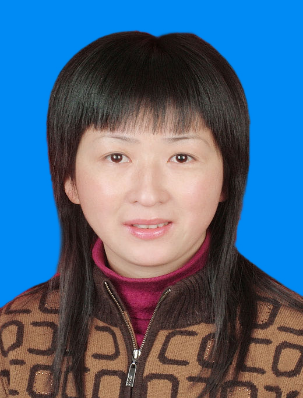 学历大学本科学位硕士院系城市建设与交通学院城市建设与交通学院专业技术职务及专家称谓副教授邮箱842685625@qq.com842685625@qq.com842685625@qq.com842685625@qq.com主要研究领域及方向建筑设计、绿色建筑建筑设计、绿色建筑建筑设计、绿色建筑建筑设计、绿色建筑个人简历1990.9-1994.7 ，安徽建筑工业学院	大学本科	学士	建筑学		1994.7——2003.9，中国烟草总公司合肥设计院，建筑设计，工程师2004.9-2007.1  合肥工业大学	硕士	设计艺术学（景观方向）	2003.9至今，合肥学院城市建设与交通学院，专业教师，副教授1990.9-1994.7 ，安徽建筑工业学院	大学本科	学士	建筑学		1994.7——2003.9，中国烟草总公司合肥设计院，建筑设计，工程师2004.9-2007.1  合肥工业大学	硕士	设计艺术学（景观方向）	2003.9至今，合肥学院城市建设与交通学院，专业教师，副教授1990.9-1994.7 ，安徽建筑工业学院	大学本科	学士	建筑学		1994.7——2003.9，中国烟草总公司合肥设计院，建筑设计，工程师2004.9-2007.1  合肥工业大学	硕士	设计艺术学（景观方向）	2003.9至今，合肥学院城市建设与交通学院，专业教师，副教授1990.9-1994.7 ，安徽建筑工业学院	大学本科	学士	建筑学		1994.7——2003.9，中国烟草总公司合肥设计院，建筑设计，工程师2004.9-2007.1  合肥工业大学	硕士	设计艺术学（景观方向）	2003.9至今，合肥学院城市建设与交通学院，专业教师，副教授近五年主要科研项目1、合肥旅游规划设计中节能关键技术研究（KJ2014A209），省教育厅，主持（三类），完成。2、合肥学院教研项目：“房屋建筑学”模块化教学研究；“建筑设计与构造”模块化教学研究；1、合肥旅游规划设计中节能关键技术研究（KJ2014A209），省教育厅，主持（三类），完成。2、合肥学院教研项目：“房屋建筑学”模块化教学研究；“建筑设计与构造”模块化教学研究；1、合肥旅游规划设计中节能关键技术研究（KJ2014A209），省教育厅，主持（三类），完成。2、合肥学院教研项目：“房屋建筑学”模块化教学研究；“建筑设计与构造”模块化教学研究；1、合肥旅游规划设计中节能关键技术研究（KJ2014A209），省教育厅，主持（三类），完成。2、合肥学院教研项目：“房屋建筑学”模块化教学研究；“建筑设计与构造”模块化教学研究；主要成果（论文、著作、专利等）1、合肥新华学府春天住区雨水收集利用技术探讨[J].给水排水2010,36(8)；2、从毕业设计实例探讨土木工程专业的建筑设计[J].安徽建筑,2010,17(3)；3、浅谈居住区水景的人性化设计[J].；工程与建设,2006,20(6)；4、合肥居住区水景的可持续发展探讨[J].；工程与建设,2009,23(2)；5、构建绿色基础设施维度的城市河道景观规划[J].；安徽科技学院学报,2010,24(3)。6、基于CFD模拟下的商业街的通风策略分析研究[J]；安徽建筑2019（1）7、主编省级规划教材：2013年主编《房屋建筑学》（武汉大学出版社）1、合肥新华学府春天住区雨水收集利用技术探讨[J].给水排水2010,36(8)；2、从毕业设计实例探讨土木工程专业的建筑设计[J].安徽建筑,2010,17(3)；3、浅谈居住区水景的人性化设计[J].；工程与建设,2006,20(6)；4、合肥居住区水景的可持续发展探讨[J].；工程与建设,2009,23(2)；5、构建绿色基础设施维度的城市河道景观规划[J].；安徽科技学院学报,2010,24(3)。6、基于CFD模拟下的商业街的通风策略分析研究[J]；安徽建筑2019（1）7、主编省级规划教材：2013年主编《房屋建筑学》（武汉大学出版社）1、合肥新华学府春天住区雨水收集利用技术探讨[J].给水排水2010,36(8)；2、从毕业设计实例探讨土木工程专业的建筑设计[J].安徽建筑,2010,17(3)；3、浅谈居住区水景的人性化设计[J].；工程与建设,2006,20(6)；4、合肥居住区水景的可持续发展探讨[J].；工程与建设,2009,23(2)；5、构建绿色基础设施维度的城市河道景观规划[J].；安徽科技学院学报,2010,24(3)。6、基于CFD模拟下的商业街的通风策略分析研究[J]；安徽建筑2019（1）7、主编省级规划教材：2013年主编《房屋建筑学》（武汉大学出版社）1、合肥新华学府春天住区雨水收集利用技术探讨[J].给水排水2010,36(8)；2、从毕业设计实例探讨土木工程专业的建筑设计[J].安徽建筑,2010,17(3)；3、浅谈居住区水景的人性化设计[J].；工程与建设,2006,20(6)；4、合肥居住区水景的可持续发展探讨[J].；工程与建设,2009,23(2)；5、构建绿色基础设施维度的城市河道景观规划[J].；安徽科技学院学报,2010,24(3)。6、基于CFD模拟下的商业街的通风策略分析研究[J]；安徽建筑2019（1）7、主编省级规划教材：2013年主编《房屋建筑学》（武汉大学出版社）获奖情况2012、2017年度教学质量（实践教学）优秀奖2019年指导学生获得第一届安徽省高校建筑信息模型应用大赛三等奖2020年指导学生获得第二届安徽省高校建筑信息模型应用大赛三等奖11-12年度“三育人”先进个人称号17-18年度“三育人”先进个人称号，合肥学院师德建设先进个人2012、2017年度教学质量（实践教学）优秀奖2019年指导学生获得第一届安徽省高校建筑信息模型应用大赛三等奖2020年指导学生获得第二届安徽省高校建筑信息模型应用大赛三等奖11-12年度“三育人”先进个人称号17-18年度“三育人”先进个人称号，合肥学院师德建设先进个人2012、2017年度教学质量（实践教学）优秀奖2019年指导学生获得第一届安徽省高校建筑信息模型应用大赛三等奖2020年指导学生获得第二届安徽省高校建筑信息模型应用大赛三等奖11-12年度“三育人”先进个人称号17-18年度“三育人”先进个人称号，合肥学院师德建设先进个人2012、2017年度教学质量（实践教学）优秀奖2019年指导学生获得第一届安徽省高校建筑信息模型应用大赛三等奖2020年指导学生获得第二届安徽省高校建筑信息模型应用大赛三等奖11-12年度“三育人”先进个人称号17-18年度“三育人”先进个人称号，合肥学院师德建设先进个人